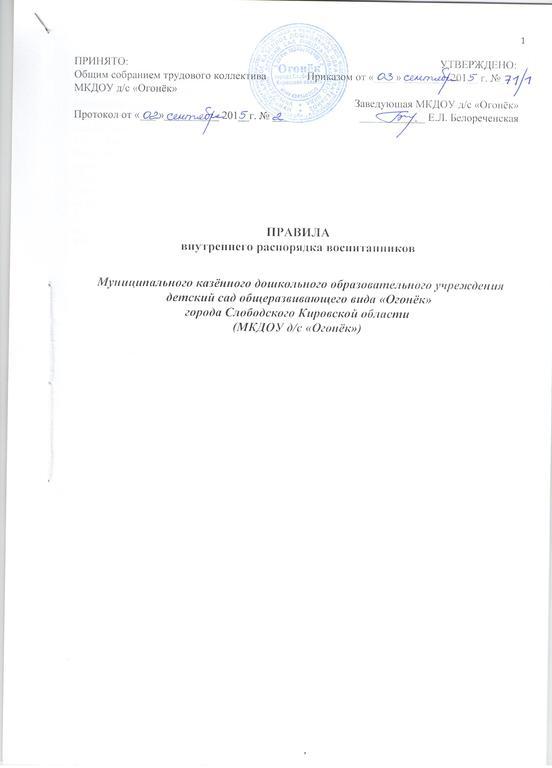 ПРИНЯТО:                                                                                                                  УТВЕРЖДЕНО:Общим собранием трудового коллектива               Приказом от «____» ________ 201__ г. №___  МКДОУ д/с «Огонёк»                                                                                                                                                                                 Заведующая МКДОУ д/с «Огонёк»Протокол от «___ »__________ 201__г. № ___                          ____________ Е.Л. Белореченская                                                                                                               ПРАВИЛА внутреннего распорядка воспитанников   Муниципального казённого дошкольного образовательного учреждения детский сад общеразвивающего вида «Огонёк» города Слободского Кировской области(МКДОУ д/с «Огонёк»)1. Общие положения Настоящие Правила внутреннего распорядка  воспитанников (далее Правила) определяют внутренний распорядок для Муниципального казенного дошкольного образовательного учреждения детский сад общеразвивающего вида «Огонёк» города Слободского Кировской области (далее -  Детский сад), режим образовательного процесса и защиту прав воспитанников.Настоящие правила разработаны в соответствии с Федеральным Законом Российской Федерации от 29.12.2012 г. № 273-ФЗ «Об образовании в Российской Федерации» Порядком организации и осуществления деятельности по основным общеобразовательным программам – образовательным программам дошкольного образования, «Санитарно-эпидемиологическими требованиями к устройству, содержанию и организации режима работы в дошкольных организациях», Уставом Детского сада и другими локальными актами Детского сада.Настоящие правила обязательны для исполнения всеми участниками образовательных отношений: воспитанниками, их родителями (законными представителями), педагогическими работниками Детского сада. При приеме воспитанника администрация Детского сада обязана ознакомить родителей (законных представителей) воспитанников с настоящими Правилами.Копия Правил размещается на информационном стенде и на сайте Детского сада.Настоящее Положение утверждается заведующим Детского сада, принимается общим собранием на неопределенный срок.Настоящее Положение является локальным нормативным актом, регламентирующим деятельность Детского сада.2. Режим работы Детского сада Режим работы Детского сада и длительность пребывания в нем детей определяется Уставом Детского сада.Детский сад работает с 7.00 до 17.30 часов, выходные – суббота, воскресенье, праздничные дни.Группы функционируют в режиме 5-дневной рабочей недели.Детский сад имеет право объединять группы в случае необходимости.3. Порядок прихода и уходаПрием детей, впервые поступающих в Детский сад, осуществляется на основании медицинского заключения.Утром родитель передает своего ребенка только лично воспитателю или работнику, который принимает детей в этот день. Нельзя забирать ребенка из Детского сада, не поставив в известность воспитателя группы, а также поручать это детям, подросткам в возрасте до 16 лет.Для создания благоприятного микроклимата для ребенка при утреннем приеме и вечернем прощании родитель и воспитатель находят время для обмена необходимой информацией, касающейся нужд ребенка (например, плохо спал ночью, проблемы с самочувствием и т.д.).К педагогам группы необходимо обращаться на «Вы», по имени и отчеству, независимо от возраста, спокойным тоном. Спорные и конфликтные ситуации нужно разрешать только в отсутствии детей.Приводя ребенка в Детский сад, родитель исходя из интересов своего ребенка и других детей группы, должен учитывать время работы детского сада, план деятельности в группе, режим дня в детском саду (время завтрака, обеденного сна, начало и конец занятий), санитарно-гигиенические нормы и правила личной гигиены.Если родители (законные представители) привели ребенка после начала какого-либо режимного момента, необходимо раздеть его и подождать вместе с ним в раздевалке до ближайшего перерыва.Родитель обязан сообщить воспитателю, если за ребенком может прийти другой человек. Если родители (законные представители) ребенка не могут лично забрать ребенка из Детского сада, то требуется заранее оповестить об этом администрацию детского сада и сообщить, кто будет забирать ребенка из числа тех лиц, на которых предоставлены личные заявления родителей (законных представителей).Воспитателю запрещено отдавать ребенка лицам в нетрезвом состоянии, в этом случае он имеет право вызвать полицию.Категорически запрещен приход ребенка дошкольного возраста в Детский сад и его уход без сопровождения родителей.В случае если родители (законные представители) не забрали ребенка в установленное договором время, воспитатель принимает меры по устройству ребенка, оставшегося в Детском саду в следующем порядке:сообщает родителям (законным представителям), лицам, которым доверено забирать ребенка из Детского сада, о том, что ребенок находится в Детском саду;информирует заведующую Детского сада;в случае невозможности передать ребенка родителям (законным представителям), лицам, которым доверено забирать ребенка, сообщает в дежурную часть по телефону 02;передает ребенка сотруднику полиции, получив копию акта о передаче ребенка с  фиксацией времени и даты;сообщает заведующей Детского сада о проведенных мероприятиях и месте нахождения ребенка.4. Здоровье ребенкаВо время утреннего приема не принимаются дети с явными признаками заболевания: сыпь, сильный кашель, насморк, температура.Если в течение дня у ребенка появляются первые признаки заболевания (повышение температуры, сыпь, рвота, диарея) родители (законные представители) будут об этом извещены и должны как можно быстрее забрать ребенка из медицинского изолятора Детского сада.О возможном отсутствии ребенка необходимо предупреждать воспитателя группы. После перенесенного заболевания, а также отсутствия более 5 дней детей принимают в Детский сад только при наличии справки о выздоровлении с указанием диагноза, длительности заболевания, сведений об отсутствии контакта с инфекционными больными.В случае длительного отсутствия ребенка в Детском саду по каким-либо обстоятельствам необходимо написать заявление на имя заведующей Детского сада о сохранении места за ребенком с указанием периода отсутствия ребенка и причины.Администрация Детского сада оставляет за собой право принимать решение о переводе ребенка в изолятор Детского сада в связи с появлением внешних признаков заболевания. Состояние здоровья ребенка определяется по внешним признакам воспитателем и медицинским работником.Если у ребенка есть аллергия или другие особенности здоровья и развития, то родитель (законный представитель) должен поставить в известность воспитателя, предъявить в данном случае справку или медицинское заключение.В Детском саду запрещено давать детям какие-либо лекарства родителем (законным представителем), воспитателями групп или самостоятельно принимать ребенку лекарственные средства.Своевременный приход в детский сад – необходимое условие качественной и правильной организации воспитательно - образовательного процесса.Профилактические прививки проводятся в соответствии с национальным календарем профилактических прививок, только с письменного согласия родителей (законных представителей).Воспитатели всех возрастных групп организуют прогулку воспитанников в соответствии требованиями СанПиН 2.4.1.3049-13 пункт 11.5. продолжительность прогулки детей составляет не менее 3-4 часов. Прогулки организуют 2 раза в день: в первую половину – до обеда и во вторую половину дня – после дневного сна или перед уходом детей домой. При температуре воздуха ниже минус 15 С и скорости ветра более 7м/с продолжительность прогулки сокращается. Прогулка не проводится при температуре воздуха ниже минус 15 С и скорости ветра более 15 м/с.Администрация Детского сада оставляет за собой право отказать родителям (законным представителям) в просьбе оставлять воспитанников во время прогулки в групповой комнате, т.к., в соответствии с требованиями СанПиН 2.4.1.3049-13 пункт 8.5, все помещения ежедневно и неоднократно проветриваются в отсутствии детей.Родителям (законным представителям), желающим отметить день рождения ребенка в Детский сад, следует побеседовать с воспитателями группы о порядке проведения этого праздника.Категорически запрещено приносить угощения для детей в Детский сад.5. Организация питанияДетский сад обеспечивает гарантированное сбалансированное питание воспитанников с учетом их возраста, физиологических потребностей в основных пищевых веществах и энергии по утвержденным нормам.Организация питания воспитанников возлагается на Детский сад.Питание в Детский сад осуществляется в соответствии с примерным: 10 -дневным меню, разработанным на основе физиологических потребностей в пищевых веществах и норм питания дошкольников и утвержденного заведующей Детского сада.Меню в Детском саду составляется в соответствии с СанПиН 2.4.1.3049-13 "Санитарно-эпидемиологические требования к устройству, содержанию и организации режима работы дошкольных образовательных организаций", утв. постановлением Главного государственного санитарного врача РФ от 15.05.2013 № 26, и вывешивается на информационных стендах в раздевальных группах. В Детском саду организуется 3-х разовое питание.В соответствии с СанПиН  2.4.1.3049-13 по истечении времени завтрака, оставшаяся пища должна быть ликвидирована (в течение двух часов после окончания приема пищи). Контроль над качеством питания (разнообразием), витаминизацией блюд, закладкой продувов питания, кулинарной обработкой, выходом блюд, вкусовыми качествами пищи, санитарным состоянием пищеблока, правильностью хранения, соблюдением сроков реализации продуктов возлагается на медицинскую сестру и бракеражную комиссию Детского сада.6. Внешний вид и одежда воспитанникаВоспитанника необходимо приводить в Детский сад в опрятном виде, в чистой, застегнутой на все пуговицы одежде и обуви удобной, соответствующей сезону, без посторонних запахов (духи, табак и т.д.). Родители следят за исправностью застежек (молний). Воспитанник должен иметь умытое лицо, чистые нос, уши, руки и ноги; подстриженные ногти; подстриженные и тщательно расчесанные, аккуратно заплетенные волосы; чистое нижнее белье (в целях личной гигиены детям необходима смена нательного нижнего белья).Если внешний вид и одежда воспитанника неопрятна, воспитатель вправе сделать замечание родителю (законному представителю) и потребовать надлежащего ухода за ребенком.Не рекомендуется надевать воспитаннику золотые и серебряные украшения, давать с собой дорогостоящие игрушки, мобильные телефоны, а также игрушки, имитирующие оружие. За золотые и серебряные вещи, а также за дорогостоящие предметы администрация Детского сада ответственности не несет.Для создания комфортных условий пребывания ребенка в Детском саду родитель (законный представитель) обязан обеспечить следующее:Сменная обувь:  с каблучком и жестким задником на светлой подошве строго по размеру ноги (это обязательно для правильного формирования стопы, чтобы нога ребенка все время четко фиксировалась и не «западала» на стороны, т.к. формирование стопы заканчивается к 7-8 годам). Основное требование – удобство для ребенка в процессе самообслуживания: наличие застежек-липучек или резинок на подъеме стопы.Сменное белье: не менее двух комплектов мальчикам – шорты, трусики, майки, рубашки, колготки; девочкам – колготки, майки, трусики, платьице или юбочка с кофточкой. В теплое время – носки, гольфы.     Два пакета для хранения чистого и использованного белья.Физкультурная форма: для занятия физкультурой в зале  из несинтетических, дышащих материалов; х/б носочки, чешки.Расческа индивидуальная Шапочка лёгкая или панама: для прогулки в летний период от солнца.Носовой платок: на одежде должны быть удобные карманы для хранения платочка.Запасная одежда: зимой и в мокрую погоду рекомендуется, чтобы у ребенка была (варежки, колготки, штаны и т.д.). Для пребывания на улице приветствуется такая одежда, которая не мешает активному движению ребенка, легко просушивается и которую ребенок вправе испачкать. Нежелательно ношение вместо рукавиц перчаток.Маркировка на одежде (инициалы): вышивка.7. Обеспечение безопасностиРодители должны своевременно сообщать об изменении номера телефона, места жительства и места работы.Посторонним лицам запрещено находиться в помещении и на территории Детского сада без разрешения администрации.Запрещается въезд на территорию Детского сада на своем личном транспорте без разрешения администрации.Запрещается давать ребенку в Детский сад жевательную резинку, конфеты, чипсы, сухарики.Чтобы избежать случаев травматизма, родителям необходимо проверять содержимое карманов в одежде ребенка на наличие опасных предметов. Категорически запрещается приносить в Детский сад острые, режущие, стеклянные предметы, а также мелкие предметы (бусинки, пуговицы и т.п.), таблетки и другие лекарственные средства.В помещении и на территории Детского сада запрещено курение.Использование личных велосипедов, самокатов и роликовых коньков в Детский сад запрещено в целях обеспечения безопасности других детей.Воспитанник может принести в детский сад личную игрушку, если она чистая, и не содержит мелких опасных деталей.   За сохранность принесенной из дома игрушки, воспитатель и детский сад ответственности не несут. Запрещено приносить игровое оружие.8. Права воспитанника Детского садаВ Детский сад реализуется право воспитанников на образование, гарантированное действующим законодательством Российской Федерации.  Дошкольное образование направлено на формирование общей культуры, развитие физических, интеллектуальных, нравственных, эстетических и личностных качеств, формирование предпосылок учебной деятельности, сохранение и укрепление здоровья детей дошкольного возраста.Основная общеобразовательная программа дошкольного образования направлена на разностороннее развитие детей дошкольного возраста с учетом их возрастных и индивидуальных особенностей, в том числе достижение детьми дошкольного возраста уровня развития, необходимого и достаточного для успешного освоения ими образовательных программ начального общего образования, на основе индивидуального подхода к детям дошкольного возраста и специфичных для детей дошкольного возраста видов деятельности. Освоение ООП дошкольного образования не сопровождается проведением промежуточных аттестаций и итоговой аттестации воспитанников.Воспитанники Детского сада имеют право на развитие своих творческих способностей и интересов, участие в конкурсах, выставках, смотрах, физкультурных и других массовых мероприятиях.В целях материальной поддержки воспитания и обучения детей, посещающих Детского сада, родителям (законным представителям) выплачивается компенсация в размере, установленном нормативными правовыми актами субъектов Российской Федерации.Воспитанники Детского сада имеют право на уважение человеческого достоинства, защиту от всех форм физического и психического насилия, оскорбления личности, охрану жизни и здоровья:оказание первичной медико-санитарной помощи в порядке, установленном законодательством в сфере охраны здоровья;организацию питания;оптимальную образовательную нагрузку;пропаганду и обучение навыкам здорового образа жизни;  обеспечение безопасности воспитанников во время пребывания в Детском саду;проведение санитарно-противоэпидемических и профилактических мероприятий.9. СотрудничествоПедагоги, администрация Детского сада должны тесно сотрудничать с родителями (законными представителями) воспитанников для создания условий успешной адаптации ребенка и обеспечения безопасной среды для его развития.Родитель (законный представитель) имеет право получать педагогическую поддержку воспитателей, администрации во всех вопросах, касающихся воспитания ребенка.Каждый родитель (законный представитель) имеет право принимать активное участие в воспитательно-образовательном процессе, вносить предложения по работе с воспитанниками, быть избранным путём голосования в Совет родителей Детского сада.Если у родителя (законного представителя) возникли вопросы по организации воспитательно-образовательного процесса, пребыванию ребенка в группе, следует: обсудить их с воспитателями группы. В случае не решения проблемы, необходимо обратиться к заведующей Детского сада.10. Поощрение и дисциплинарное воздействиеМеры дисциплинарного взыскания к воспитанникам Детского сада не применяются.Применение физического и (или) психического насилия по отношению к детям Детского сада не допускается.Дисциплина в Детском саду, поддерживается не основе уважения человеческого достоинства всех участников образовательных отношений.Поощрение воспитанников Детского сада за успехи в образовательной, спортивной, творческой деятельности проводится по итогам конкурсов, соревнований и других мероприятий в виде вручения грамот, дипломов, благодарственных писем, сертификатов, призов и подарков.11. РазноеПедагоги, специалисты, администрация Детского сада обязаны эффективно сотрудничать с родителями (законными представителями) воспитанников с целью создания условий для успешной адаптации и развития детей.По вопросам, касающимся развития и воспитания ребенка, родители (законные представители) воспитанников могут обратиться за консультацией к педагогам и специалистам Детского сада в специально отведенное на это время.Все спорные и конфликтные ситуации  разрешаются только в отсутствии воспитанников.Родители (законные представители) воспитанников обязаны присутствовать на родительских собраниях группы, которую посещает их ребенок, и собраниях Детского сада, а также участвовать в воспитательно-образовательном процессе, совместных с детьми мероприятиях.Родители (законные представители) воспитанников - выпускников, должны заблаговременно позаботиться об оплате за пребывание ребенка в Детском саду.Запрещается оставлять велосипеды, самокаты, коляски и санки в помещении детского сада. Администрация Детского сада не несет ответственность за оставленные без присмотра вышеперечисленные вещи.С правилами внутреннего распорядка воспитанников ознакомлен:№ п/пДатаФИОПодпись